Судья 1: Надежда АбрамоваСудья 2: Светлана СубботинаСудья 3: Катарина ЯкобСудья 4: Юлия ШмидтКласс 1. КОБЫЛКИ 1 ГОД «Лучший Годовик КУБКА РОССИИ 2019»Азалия 2018  Масть соловая Отец Аякс Мать Золушка Место рождения Халиков А.Р Владелец Трунова В.М2 место5 Пассифлора 2018  Масть серая Отец Пиросман (1632 Пафос 4 – 3822 Патма) Мать Руфина (1292 Фарид – 3879 Рахмагли-Шаэль) Место рождения И.Л. Григьян Владелец В.М. Трунова3 место2 Афродика 2018  Масть буланая Отец Кальян (1637 Пиастр – 2769 Кейикгуль) Мать Аманта (1596 Музгани – 2608 Ахча 9) Место рождения О.А. Старчак Владелец В.М. Трунова3 Амина 2018  Масть изабелловая Отец 1580 Мерхэ (1105 Хелвар 21 – 2845 Миппа) Мать Айсага (Гарагач – Айга) Место рождения ООО «Ахалтекинец» Владелец ООО «Ахалтекинец»6 Арамель 2018  Масть светло-буланая Отец 1580 Мерхэ (1105 Хелвар 21 – 2845 Миппа) Мать Амнерис (1132 Аманат 23 – Енегуль) Место рождения ООО «Ахалтекинец» Владелец ООО «Ахалтекинец»4 Маймуна 2018  Масть изабелловая Отец 1574 Мелебиргут (1637 Пиастр – 3890 Росинка) Мать 4031 Ханна-Шаэль (1166 Гаяз – 2109 Айханум) Место рождения ООО «Ставропольский к/з № 170» Владелец О.А. Гайдук7 Саодат 2018 Масть темно-буланая Отец Сармат-Хан (1333 Аламат 3й – 3912 Самрыкуш) Мать Дельта-Ниса (1715 Туманбей-Ниса – Дельфа-Ниса) Место рождения ИП Богуцкая Е.П.Владелец М.А. Мельдианова1 Амерли 2018  Масть темно-буланая Отец 1580 Мерхэ (1105 Хелвар 21 – 2845 Миппа) Мать 3034 Айга (1150 Гайгызыс – 2535 Айменгли) Место рождения ООО «Ахалтекинец» Владелец ООО «Ахалтекинец»Класс 2. ЖЕРЕБЧИКИ 1 ГОД «Лучший Годовик КУБКА РОССИИ 2019»13 Фантом-Гели 2018  Масть гнедая Отец 1468 Дагат-Гели (1150 Гайгызыс – 3419 Дарги) Мать 3263 Баязет (Гуртбиль – Безегли) Место рождения ПКФ «Гели» Владелец Е.О. Шабашова2 место12 Прайм 2018  Масть темно-буланая Отец 1580 Мерхэ (1105 Хелвар 21 – 2845 Миппа) Мать Пельба (Беудин – Перигозель) Место рождения ООО «Ахалтекинец» Владелец ООО «Ахалтекинец»3 место11 Султанджамал 2018  Масть буланая Отец Анжи-Хан (Новруз – 2541 Айшат) Мать Сабырмеджер (Машук – Салли)Место рождения В.М. Трунова Владелец В.М. Трунова8 Амур 2018  Масть светло-буланая Отец 1580 Мерхэ (1105 Хелвар 21 – 2845 Миппа) Мать Аймира (Ягмыр – Айга) Место рождения ООО «Ахалтекинец» Владелец ООО «Ахалтекинец»10 Арагорн 2018  Масть вороная Отец Грог (1171 Гигант 17 – 2651 Гера) Мать Абельхаят (1105 Хелвар 21 – Арена) Место рождения ООО «Ахалтекинец» Владелец ООО «Ахалтекинец»Класс 3. КОБЫЛКИ 2-Х ЛЕТ «Юный Чемпион КУБКА РОССИИ 2019»18 Гарам-Шах 2017  Масть буланая Отец Бартанг (Тыллагуш 2-й – Багира (Гульпасыл)) Мать Гая-Шах (Галалы – Генсилик) Место рождения Конный завод «Шах-Теке» Владелец Конный завод «Шах-Теке», Е.В. Кишенько2 место16 Анис-Гели 2017  Масть гнедая Отец Алтын Юлдуз-Гели (Ялантушхан – 3284 Гайлы) Мать 3771 Оксана (1375 Атабек – 3603 Ласковая) Место рождения ПКФ «Гели» Владелец Е.О. Шабашова3 место17 Келебек-Шах 2017  Масть изабелловая Отец Бартанг (Тыллагуш 2-й - Багира (Гульпасыл))Мать Келята (Генч - Караджа)Место рождения КЗ «Шах-Теке», МОВладелец Конный Завод "Шах-Теке",  Е.В. Кишенько15 Марго 2017  Масть темно-буланая Отец 1580 Мерхэ (1105 Хелвар 21 – 2845 Миппа) Мать 3503 Еланка (1132 Аманат 23 – 3499 Езос) Место рождения ООО «Ахалтекинец»Владелец ООО «Ахалтекинец»14 Аделаида 2017  Масть серая Отец 1322 Айсор-Гели (1675 Сагиб – 3761 Огра) Мать Джинах-Гели (1498 Драгун – 4058 Шаганэ) Место рождения Д.А. Возианов Владелец Д.А. ВозиановКласс 4. ЖЕРЕБЧИКИ 2-Х ЛЕТ «Юный Чемпион КУБКА РОССИИ 2019»21 Багор-Шах 2017  Масть темно-гнедая Отец Галалы (Сункар – Ялкым 2-я) Мать Бигоим (Говхер) (Битараплык – Узюмгуль) Место рождения Конный завод «Шах-Теке» Владелец Конный завод «Шах-Теке», Е.В. Кишенько2 место20 Муджахид 2017  Масть гнедая Отец Милан (Манас – Меселе) Мать Амира (Михман – Арима) Место рождения ПКФ Братьев Джапаровых Владелец ПКФ Братьев Джапаровых3 место26 Джангарай-Шах 2017  Масть буланая Отец Гедем-Шах (Галалы – Генселик) Мать Джанури-Ниса (Акнур – Джахан) Место рождения Конный завод «Шах-Теке» Владелец Конный завод «Шах-Теке», Е.В. Кишенько25 Мураз 2017  Масть изабелловая Отец Севан-Шаэль (1767 Сайван – 3447 Дженнет-Шаэль) Мать Дамеш (1500 Дуйгур – 3118 Алтынгозель) Место рождения Г.Ж. Авагян Владелец В.М. Трунова24 Музанфар 2017  Масть буланая Отец Магас (Газанч – Меселе) Мать Формоза (Маджахед – Фирюза) Место рождения ПКФ Братьев Джапаровых Владелец ПКФ Братьев Джапаровых23 Амир 2017  Масть буланая Отец 1580 Мерхэ (1105 Хелвар 21 – 2845 Миппа) Мать Аймира (Ягмыр – Айга) Место рождения ООО «Ахалтекинец» Владелец ООО «Ахалтекинец»19 Айкимен 2017  Масть буланая Отец 1580 Мерхэ (1105 Хелвар 21 – 2845 Миппа) Мать 3503 Еланка (1132 Аманат 23 – 3499 Езос) Место рождения ООО «Ахалтекинец» Владелец ООО «Ахалтекинец»22 Вепадар 2017Масть темно-гнедая Отец 1424 Гарсон (1150 Гайгызыс – 2937 Созенли)Мать Виктория (1394 Ватанбей – 3627 Мадонна) Место рождения И.А. Ваттулайнен Владелец Т.А. ЛуконинаКласс 5 КОБЫЛЫ 3-Х ЛЕТ И СТАРШЕ «Чемпион КУБКА РОССИИ 2019»30 Патшайым 2014  Масть вороная Отец Тохтамыш (971 Халиф – 2953 Тязегуль 34) Мать Повилика (Пальван – 2588 Арама 5) Место рождения ПКФ «Сакская конюшня», Казахстан Владелец В.М. Трунова2 место27 Гайсанат Гыз 2016  Масть буланая Отец Акширгали-Эндорон (1410 Гай – 3189 Аркада-Эндорон) Мать Гальмира (1400 Гагур – 3321 Гафера) Место рождения И.В. Никитина Владелец М.Г. Каплина3 местоФаина 2010Масть изабелловаяОтец ГангстерМать ФемидаМесто рождения Богуцкий О.М.Владелец Трунова В.М29 Огулгерек 2016  Масть буланая Отец 1435 Генч (1597 Мургаб – 3373 Гульгадам) Мать 2870 Огледже (1186 Джейхун – 2879 Оправа) Место рождения ООО «Ставропольский к/з № 170» Владелец И.Г. Кулыгин28 Мьянма 2016  Масть гнедая Отец 1575 Мелезор (1167 Гелишикли 2й – 2729 Дош 2я) Мать 3646 Мальта (1129 Алтын 8 – 2353 Магма) Место рождения ООО «Ахалт-Сервис» Владелец Т.А. ЛуконинаКласс 6. ЖЕРЕБЦЫ 3-Х ЛЕТ И СТАРШЕ «Чемпион КУБКА РОССИИ 2019»  31 Айсор-Гели 2005  Масть серая Отец Сагиб (1150 Гайгысыз – 2930 Серги) Мать Огра (1248 Орлан – 2668 Гранма 18) Место рождения ПКФ «Гели» Владелец Д.А. Возианов«Резерв Чемпион КУБКА РОССИИ 2019»35 Калипсо-Гели 2015 Масть темно-буланая Отец 1468 Дагат-Гели (1150 Гайгызыс – 3419 Дарги) Мать Айниса-Гели (1714 Тохтамыш – 3761 Огра) Место рождения ПКФ «Гели» Владелец Е.О. Шабашова3 место39 Перс-Дон 2016  Масть вороная Отец 1749 Шамдали (1753 Шахид – 3599 Лагуна) Мать 3833 Пери (Пейдали – Гозель) Место рождения ООО «Конный завод «Донской»Владелец ООО «Конный завод «Донской»37 Нуриев-Гели 2015  Масть гнедая Отец 1468 Дагат-Гели (1150 Гайгызыс – 3419 Дарги) Мать 3336 Герель-Гели (1409 Газыр Шаэль – 3489 Дурсун) Место рождения ПКФ «Гели» Владелец Е.О. Шабашова33 Джамал-Гели 2008  Масть вороная Отец Драгун (1186 Джейхун – 2131 Альфия) Мать 2804 Марта 6 (1083 Омар – 2014 Мушмула 3) Место рождения ПКФ «Гели» Владелец Е.И. Котикова41 Анадырь 2016  Масть рыжая Отец Адар (1184 Десмал 12 – 2578 Ангара) Мать 2523 Аджа 12 (1029 Анчар – 2143 Аралия 11) Место рождения К.Г. Закариев Владелец М.Б. Гаджиев32 Башир-Шах 2016  Масть буланая Отец Бартанг (Тыллагуш 2-й – Багира (Гульпасыл)) Мать Гёркана-Шах (Галалы – Гарлыгач) Место рождения Конный завод «Шах-Теке» Владелец Конный завод «Шах-Теке», Е.В. Кишенько34 Магеллан 2015  Масть буланая Отец Мамай (1079 Мелесур – 2804 Марта 6) Мать Гульгана (Гадаган – Гуми) Место рождения КФХ Тимченко О.А Владелец М.Г. Каплина40 Санга-Гели 2006  Масть буланая Отец Сагиб (1150 Гайгысыз – 2930 Серги) Мать Майгуль (Гаппар – Кесгитли) Место рождения ПКФ «Гели» Владелец Д.А. Возианов 36 Мерген 2016  Масть буланая Отец 1580 Мерхэ (1105 Хелвар 21 – 2845 Миппа) Мать Гульпжан (Грог – Пельба) Место рождения ООО «Ахалтекинец» Владелец ООО «Ахалтекинец»38 Силамо-Наиб 2014  Масть соловая Отец Сапсан (Сайван – Суйпери) Мать Махмара (Махтум – Маргиана) Место рождения Конный завод им. Наиба Идриса Владелец Р.М. РабадановBEST OF THE BEST«Чемпион КУБКА РОССИИ-2019»18 Гарам-Шах 2017  Масть буланая Отец Бартанг (Тыллагуш 2-й – Багира (Гульпасыл)) Мать Гая-Шах (Галалы – Генсилик) Место рождения Конный завод «Шах-Теке» Владелец Конный завод «Шах-Теке», Е.В. Кишенько2 место31 Айсор-Гели 2005  Масть серая Отец Сагиб (1150 Гайгысыз – 2930 Серги) Мать Огра (1248 Орлан – 2668 Гранма 18) Место рождения ПКФ «Гели» Владелец Д.А. Возианов3 место13 Фантом-Гели 2018  Масть гнедая Отец 1468 Дагат-Гели (1150 Гайгызыс – 3419 Дарги) Мать 3263 Баязет (Гуртбиль – Безегли) Место рождения ПКФ «Гели» Владелец Е.О. Шабашова421 Багор-Шах 2017  Масть темно-гнедая Отец Галалы (Сункар – Ялкым 2-я) Мать Бигоим (Говхер) (Битараплык – Узюмгуль) Место рождения Конный завод «Шах-Теке» Владелец Конный завод «Шах-Теке», Е.В. Кишенько5Азалия 2018  Масть соловая Отец Аякс Мать Золушка Место рождения Халиков А.Р Владелец Трунова В.М630 Патшайым 2014  Масть вороная Отец Тохтамыш (971 Халиф – 2953 Тязегуль 34) Мать Повилика (Пальван – 2588 Арама 5) Место рождения ПКФ «Сакская конюшня», Казахстан Владелец В.М. Трунова«Лучший тип»18 Гарам-Шах 2017  Масть буланая Отец Бартанг (Тыллагуш 2-й – Багира (Гульпасыл)) Мать Гая-Шах (Галалы – Генсилик) Место рождения Конный завод «Шах-Теке» Владелец Конный завод «Шах-Теке», Е.В. Кишенько«Лучший экстерьер»35 Калипсо-Гели 2015 Масть темно-буланая Отец 1468 Дагат-Гели (1150 Гайгызыс – 3419 Дарги) Мать Айниса-Гели (1714 Тохтамыш – 3761 Огра) Место рождения ПКФ «Гели» Владелец Е.О. Шабашова«Лучшие движения»16 Анис-Гели 2017  Масть гнедая Отец Алтын Юлдуз-Гели (Ялантушхан – 3284 Гайлы) Мать 3771 Оксана (1375 Атабек – 3603 Ласковая) Место рождения ПКФ «Гели» Владелец Е.О. Шабашова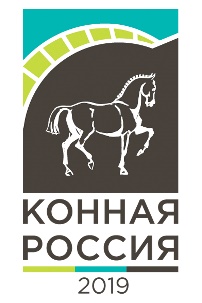 Результаты «Кубка России среди лошадей ахалтекинской чистокровной породы». Выставка «Конная Россия-2019»Судья 1Судья 2Судья 3Судья 4Тип7,87,87,88,5Экстерьер888,18Движения7,888,38,5Сумма баллов112,55112,55112,55112,55Судья 1Судья 2Судья 3Судья 4Тип8,58,58,37,5Экстерьер887,97,3Движения7,87,97,67,6Сумма баллов111,3111,3111,3111,3Судья 1Судья 2Судья 3Судья 4Тип7,8887,8Экстерьер7,887,97,6Движения7,8888Сумма баллов110,5110,5110,5110,5Судья 1Судья 2Судья 3Судья 4Тип7,67,67,68Экстерьер87,87,47,5Движения87,97,88,3Сумма баллов108,9108,9108,9108,9Судья 1Судья 2Судья 3Судья 4Тип7,57,67,77,6Экстерьер87,87,87,9Движения87,97,97,9Сумма баллов108,8108,8108,8108,8Судья 1Судья 2Судья 3Судья 4Тип887,87,3Экстерьер7,67,67,27,3Движения8,287,47,5Сумма баллов107,45107,45107,45107,45Судья 1Судья 2Судья 3Судья 4Тип7,37,47,57,5Экстерьер7,67,57,47,5Движения7,87,87,88Сумма баллов105,95105,95105,95105,95Судья 1Судья 2Судья 3Судья 4Тип7,77,67,67,6Экстерьер7,67,77,37,4Движения7,27,377,8Сумма баллов105,05105,05105,05105,05Судья 1Судья 2Судья 3Судья 4Тип8,88,78,78,3Экстерьер8,28,38,37,8Движения8,38,28,38,3Сумма баллов117,45117,45117,45117,45Судья 1Судья 2Судья 3Судья 4Тип7,87,97,98,5Экстерьер8888,3Движения7,9888Сумма баллов112,35112,35112,35112,35Судья 1Судья 2Судья 3Судья 4Тип7,77,87,67,6Экстерьер887,87,6Движения7,77,87,67,6Сумма баллов108,15108,15108,15108,15Судья 1Судья 2Судья 3Судья 4Тип7,87,77,87,5Экстерьер87,97,67,3Движения7,37,77,57,4Сумма баллов106,9106,9106,9106,9Судья 1Судья 2Судья 3Судья 4Тип7,57,57,57,6Экстерьер7,67,67,57,4Движения7,87,77,87,6Сумма баллов106,15106,15106,15106,15Судья 1Судья 2Судья 3Судья 4Тип9998,9Экстерьер8,58,78,68,5Движения8,58,68,78,7Сумма баллов122,65122,65122,65122,65Судья 1Судья 2Судья 3Судья 4Тип8,88,88,68,2Экстерьер8888,4Движения8,58,58,89Сумма баллов118,8118,8118,8118,8Судья 1Судья 2Судья 3Судья 4Тип8,88,78,68,8Экстерьер8,58,58,28,3Движения887,87,8Сумма баллов117,45117,45117,45117,45Судья 1Судья 2Судья 3Судья 4Тип7,87,988,5Экстерьер7,97,98,28,5Движения8,28,188,3Сумма баллов113,4113,4113,4113,4Судья 1Судья 2Судья 3Судья 4Тип7,97,889Экстерьер7,87,888,5Движения7,87,888Сумма баллов112,75112,75112,75112,75Судья 1Судья 2Судья 3Судья 4Тип88,188,3Экстерьер88,28,18Движения8,28,38,58,5Сумма баллов114,4114,4114,4114,4Судья 1Судья 2Судья 3Судья 4Тип8,38,58,57,6Экстерьер8,58,28,27,6Движения8,38,287,3Сумма баллов113,65113,65113,65113,65Судья 1Судья 2Судья 3Судья 4Тип8,18,28,28,5Экстерьер8888,4Движения7,97,97,98Сумма баллов113,6113,6113,6113,6Судья 1Судья 2Судья 3Судья 4Тип7,67,87,88Экстерьер88,58,48Движения887,97,6Сумма баллов111,2111,2111,2111,2Судья 1Судья 2Судья 3Судья 4Тип7,9888,2Экстерьер7,8888Движения7,87,87,67,8Сумма баллов110,95110,95110,95110,95Судья 1Судья 2Судья 3Судья 4Тип7,87,77,87,5Экстерьер887,57,5Движения8,38,28,48Сумма баллов110,1110,1110,1110,1Судья 1Судья 2Судья 3Судья 4Тип7,77,87,87,4Экстерьер87,87,87,7Движения87,988Сумма баллов109,25109,25109,25109,25Судья 1Судья 2Судья 3Судья 4Тип7,77,67,67,5Экстерьер7,77,87,67,7Движения7,77,77,67,6Сумма баллов107107107107Судья 1Судья 2Судья 3Судья 4Тип8,38,58,47,4Экстерьер7,77,97,67,1Движения8,38,48,28Сумма баллов112,1112,1112,1112,1Судья 1Судья 2Судья 3Судья 4Тип87,97,98,4Экстерьер8,3888Движения7,87,87,87,5Сумма баллов111,5111,5111,5111,5Судья 1Судья 2Судья 3Судья 4Тип88,288Экстерьер7,87,97,97,8Движения7,77,87,47,2Сумма баллов109,8109,8109,8109,8Судья 1Судья 2Судья 3Судья 4Тип8,288,27,7Экстерьер8,2887,3Движения7,87,77,37,3Сумма баллов109,75109,75109,75109,75Судья 1Судья 2Судья 3Судья 4Тип7,57,57,57,4Экстерьер7,77,57,57,3Движения7,67,67,67,5Сумма баллов105,15105,15105,15105,15Судья 1Судья 2Судья 3Судья 4Тип8,98,68,78,6Экстерьер8,3888,5Движения8,68,28,28,5Сумма баллов118,5118,5118,5118,5Судья 1Судья 2Судья 3Судья 4Тип8,68,58,58,3Экстерьер8,78,48,38,5Движения8,38,288Сумма баллов117,25117,25117,25117,25Судья 1Судья 2Судья 3Судья 4Тип8,88,78,57,9Экстерьер8,68,187,6Движения8,37,97,87,6Сумма баллов114,75114,75114,75114,75Судья 1Судья 2Судья 3Судья 4Тип98,98,87,8Экстерьер7,787,97,6Движения8,37,87,97,5Сумма баллов114,45114,45114,45114,45Судья 1Судья 2Судья 3Судья 4Тип8,68,48,67,9Экстерьер8,38,17,97,5Движения8,287,97,8Сумма баллов113,95113,95113,95113,95Судья 1Судья 2Судья 3Судья 4Тип7,8888,3Экстерьер88,28,28,3Движения88,28,38,4Сумма баллов113,75113,75113,75113,75Судья 1Судья 2Судья 3Судья 4Тип88,58,38Экстерьер8,68,587,5Движения7,9887,8Сумма баллов113,5113,5113,5113,5Судья 1Судья 2Судья 3Судья 4Тип7,77,67,88,7Экстерьер7,87,98,48,6Движения7,888,28,3Сумма баллов112,7112,7112,7112,7Судья 1Судья 2Судья 3Судья 4Тип7,97,988,2Экстерьер887,97,9Движения7,97,97,77,7Сумма баллов111111111111Судья 1Судья 2Судья 3Судья 4Тип7,87,888Экстерьер7,77,97,67,8Движения8,28,27,67,5Сумма баллов109,9109,9109,9109,9Судья 1Судья 2Судья 3Судья 4Тип8,28,18,17,6Экстерьер7,87,87,47,4Движения87,87,57,3Сумма баллов109109109109